Подпись анализирующего   _________________________С анализом ознакомлен       _________________________Дата                                        _________________________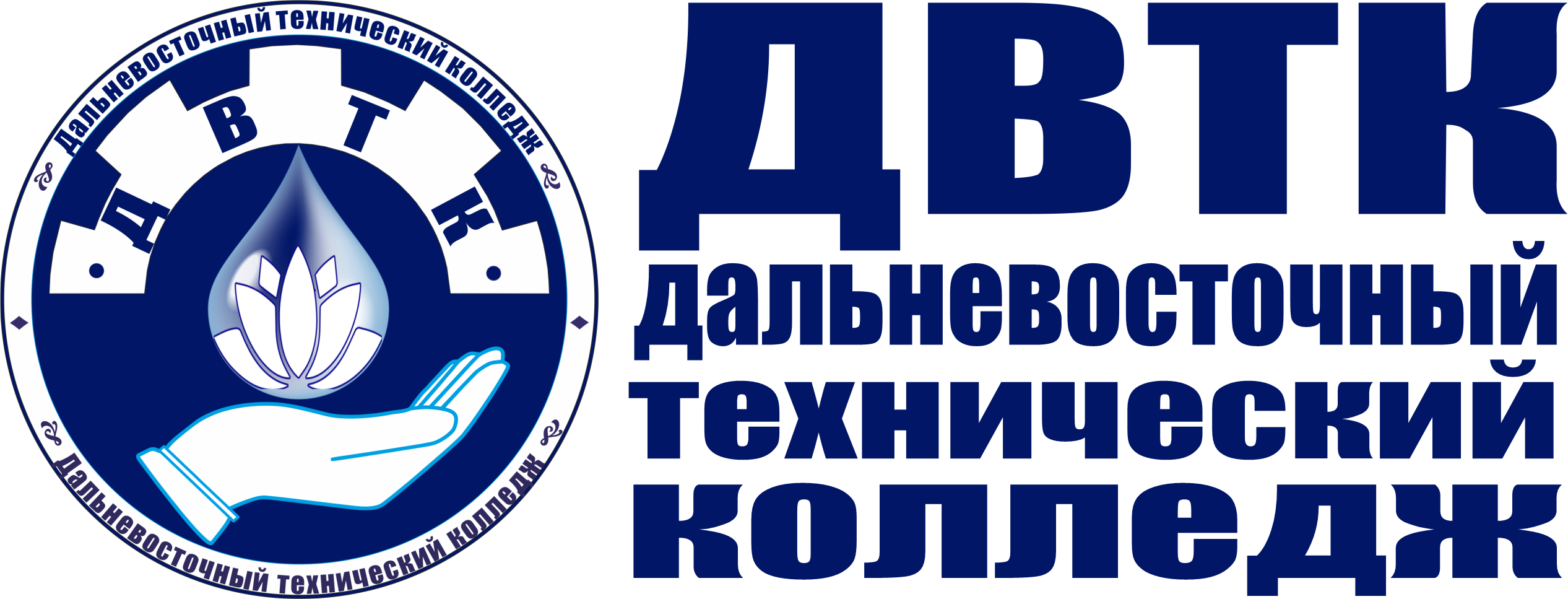 АНАЛИЗ УРОКААНАЛИЗ УРОКААНАЛИЗ УРОКААНАЛИЗ УРОКАФ.И.О. преподавателя, ведущего занятия: _________________________________Ф.И.О. преподавателя, посетившего занятия: ______________________________Ф.И.О. преподавателя, ведущего занятия: _________________________________Ф.И.О. преподавателя, посетившего занятия: ______________________________Ф.И.О. преподавателя, ведущего занятия: _________________________________Ф.И.О. преподавателя, посетившего занятия: ______________________________Ф.И.О. преподавателя, ведущего занятия: _________________________________Ф.И.О. преподавателя, посетившего занятия: ______________________________Ф.И.О. преподавателя, ведущего занятия: _________________________________Ф.И.О. преподавателя, посетившего занятия: ______________________________Ф.И.О. преподавателя, ведущего занятия: _________________________________Ф.И.О. преподавателя, посетившего занятия: ______________________________Ф.И.О. преподавателя, ведущего занятия: _________________________________Ф.И.О. преподавателя, посетившего занятия: ______________________________Ф.И.О. преподавателя, ведущего занятия: _________________________________Ф.И.О. преподавателя, посетившего занятия: ______________________________Дата:Группа:Группа:Кол-во присутствующихстудентовСпециальность:Дисциплина, МДК:Тема занятия:Цель посещения занятия:Примерные цели посещения:Организация занятия, выполнение единых педагогических требований, оснащение занятия средствами обучения. Проверка содержания и методов изучения нового материалаАктивизация познавательной деятельности студентов на занятии.  Использование технологий  Выявить оптимальность использования различных форм организации познавательной деятельности студентов на занятии. Определить результативность организации методов и приемов контроля за усвоением знаний учащимися.Определить, какие приемы использует преподаватель для поддержания активного внимания учащихся на протяжении всего занятия. Проверить, насколько целесообразно используется дидактический и раздаточный материал. Выявить оптимальные сочетания фронтальной, групповой и индивидуальной форм организации учебной деятельности учащихся.Другая:Примерные цели посещения:Организация занятия, выполнение единых педагогических требований, оснащение занятия средствами обучения. Проверка содержания и методов изучения нового материалаАктивизация познавательной деятельности студентов на занятии.  Использование технологий  Выявить оптимальность использования различных форм организации познавательной деятельности студентов на занятии. Определить результативность организации методов и приемов контроля за усвоением знаний учащимися.Определить, какие приемы использует преподаватель для поддержания активного внимания учащихся на протяжении всего занятия. Проверить, насколько целесообразно используется дидактический и раздаточный материал. Выявить оптимальные сочетания фронтальной, групповой и индивидуальной форм организации учебной деятельности учащихся.Другая:Примерные цели посещения:Организация занятия, выполнение единых педагогических требований, оснащение занятия средствами обучения. Проверка содержания и методов изучения нового материалаАктивизация познавательной деятельности студентов на занятии.  Использование технологий  Выявить оптимальность использования различных форм организации познавательной деятельности студентов на занятии. Определить результативность организации методов и приемов контроля за усвоением знаний учащимися.Определить, какие приемы использует преподаватель для поддержания активного внимания учащихся на протяжении всего занятия. Проверить, насколько целесообразно используется дидактический и раздаточный материал. Выявить оптимальные сочетания фронтальной, групповой и индивидуальной форм организации учебной деятельности учащихся.Другая:Примерные цели посещения:Организация занятия, выполнение единых педагогических требований, оснащение занятия средствами обучения. Проверка содержания и методов изучения нового материалаАктивизация познавательной деятельности студентов на занятии.  Использование технологий  Выявить оптимальность использования различных форм организации познавательной деятельности студентов на занятии. Определить результативность организации методов и приемов контроля за усвоением знаний учащимися.Определить, какие приемы использует преподаватель для поддержания активного внимания учащихся на протяжении всего занятия. Проверить, насколько целесообразно используется дидактический и раздаточный материал. Выявить оптимальные сочетания фронтальной, групповой и индивидуальной форм организации учебной деятельности учащихся.Другая:Примерные цели посещения:Организация занятия, выполнение единых педагогических требований, оснащение занятия средствами обучения. Проверка содержания и методов изучения нового материалаАктивизация познавательной деятельности студентов на занятии.  Использование технологий  Выявить оптимальность использования различных форм организации познавательной деятельности студентов на занятии. Определить результативность организации методов и приемов контроля за усвоением знаний учащимися.Определить, какие приемы использует преподаватель для поддержания активного внимания учащихся на протяжении всего занятия. Проверить, насколько целесообразно используется дидактический и раздаточный материал. Выявить оптимальные сочетания фронтальной, групповой и индивидуальной форм организации учебной деятельности учащихся.Другая:Примерные цели посещения:Организация занятия, выполнение единых педагогических требований, оснащение занятия средствами обучения. Проверка содержания и методов изучения нового материалаАктивизация познавательной деятельности студентов на занятии.  Использование технологий  Выявить оптимальность использования различных форм организации познавательной деятельности студентов на занятии. Определить результативность организации методов и приемов контроля за усвоением знаний учащимися.Определить, какие приемы использует преподаватель для поддержания активного внимания учащихся на протяжении всего занятия. Проверить, насколько целесообразно используется дидактический и раздаточный материал. Выявить оптимальные сочетания фронтальной, групповой и индивидуальной форм организации учебной деятельности учащихся.Другая:Примерные цели посещения:Организация занятия, выполнение единых педагогических требований, оснащение занятия средствами обучения. Проверка содержания и методов изучения нового материалаАктивизация познавательной деятельности студентов на занятии.  Использование технологий  Выявить оптимальность использования различных форм организации познавательной деятельности студентов на занятии. Определить результативность организации методов и приемов контроля за усвоением знаний учащимися.Определить, какие приемы использует преподаватель для поддержания активного внимания учащихся на протяжении всего занятия. Проверить, насколько целесообразно используется дидактический и раздаточный материал. Выявить оптимальные сочетания фронтальной, групповой и индивидуальной форм организации учебной деятельности учащихся.Другая:Вид занятия:Этапы занятияКритерии анализаЗапись наблюденийОрганизационно-подготовительная частьГотовность преподавателя к уроку: наличие плана, соответствие содержанию программы и КТП, наличие журнала учебных занятий. Организационно-подготовительная частьОценка правильности определения комплекса учебно-воспитательных целей урока: доведены ли цели до студентов.Организационно-подготовительная частьСпособы активизации студентов для восприятия материала (традиционная или нетрадиционная, сообщение темы, постановка студентов в активную позицию искателей, опора на жизненный опыт студентов).Организационно-подготовительная частьУсловия организации урока: эффективность использования учебных и наглядных пособий, технических средств обучения и т.д.Проверка домашнего заданияОценка эффективности методики опроса (письменные, устные, индивидуальные, фронтальные и т.д.), целесообразность ее использования.Содержание урокаОценка содержания урока: научность материала, правильность подбора материалов для различных этапов урока. Виды деятельности студентов (объем, структура, сложность в соответствии с поставленной целью и возможностями студентов), характер учебных заданий.Содержание урокаМетодика изложения нового материала (лекция, вопросно-ответный ход, сообщения, проблемные ситуации, кейс-метод и т.д.; применяемые технологии)Содержание урокаВоспитательная направленность урока (реализация воспитательных целей в плане урока).Содержание урокаСвязь теории с практикой, раскрытие преподавателем практической значимости знаний.Межпредметные  и внутрипредметные связи.Плотность урока. Реализация и разнообразие методов обучения, применяемых на уроке. Соотношение времени работы преподавателя и студента.ЗакреплениеМетоды закрепления материала и оценка усвоения студентами полученных знаний, умений, навыков.Домашнее заданиеХарактер и объем домашнего задания, его комментирование, инструктаж по выполнению.Подведение итогов урокаПодведение итогов урока, объективность оценки знаний студентов преподавателем. Психологический климат. Соответствие проведенного занятия целям урока.Общие выводыПрофессиональное и педагогическое мастерство: педагогический такт, культура речи, умение владеть собой, пользоваться техническими средствами, эмоциональность, грамотность, новизна в творчестве.Общие выводыРабота и поведение студентов на уроке: активность студентов, заинтересованность материалом.Рекомендации